NÁRODNÁ RADA SLOVENSKEJ REPUBLIKYVII. volebné obdobieČíslo: CRD-2140/2017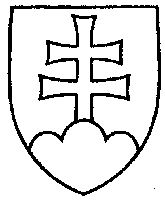 988UZNESENIENÁRODNEJ RADY SLOVENSKEJ REPUBLIKYz 13. decembra 2017k návrhu poslankyne Národnej rady Slovenskej republiky Zuzany Zimenovej na vydanie zákona, ktorým sa mení a dopĺňa zákon č. 597/2003 Z. z. o financovaní základných škôl, stredných škôl a školských zariadení v znení neskorších predpisov a ktorým sa mení a dopĺňa zákon č. 245/2008 Z. z. o výchove a vzdelávaní (školský zákon) a o zmene a doplnení niektorých zákonov v znení neskorších predpisov (tlač 743) – prvé čítanie	Národná rada Slovenskej republiky	po prerokovaní uvedeného návrhu zákona v prvom čítanír o z h o d l a,  ž e	podľa § 73 ods. 4 zákona Národnej rady Slovenskej republiky č. 350/1996 Z. z. o rokovacom poriadku Národnej rady Slovenskej republiky v znení neskorších predpisov	nebude pokračovať v rokovaní o tomto návrhu zákona.  Andrej  D a n k o   v. r.predseda  Národnej rady Slovenskej republikyOverovatelia:Peter  K r e s á k   v. r.Natália  G r a u s o v á   v. r.